  It’s time for the 1st Annual    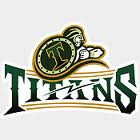 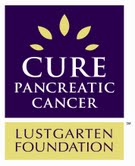 Tahquitz High School/ Lustgarten Foundation                                   I can survive!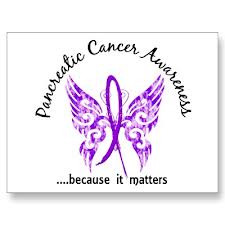 Friday December 7, 2012________________________________________________________________________________________________________________________________________________________________________________________________________________________________________________________________________________________________________________________________________________________________________________________________________________________________________________________________________________________________________________________________________________________________________________________________________________________________________________________________________________________________First Name:		Last Name:_________________________________________    I plan to walk at least  laps.Dear Potential Sponsor,I am participating in the iCANCERvive Walk-A-Thon. Proceeds will help fund Lustgarten Pancreatic Cancer research. You can sponsor me for an amount per lap and or write in a flat pledge amount that you are willing to contribute. Donations can be made electronically by going on the donations page at icancervivewalk.weebly.com  or checks/money orders made to Lustgarten Foundation, writing “iCANCERvive Walk” on memo line. All contributions are tax-deductible. Lustgarten EIN  # 31‐1611837Thank you!Name of SponsorName of SponsorAddressPledge per Lap (Example: $1.00)LapCommitmentAmount Collected PPL x LCFlat PledgePayment Method:Check/Cash/onlineEXScott Cooper123  45th Street     Hemet, CA 925450.5016$8.00-Cash12345678